NewsletterNewsletterSPREAD THE LOVESpread the Love peanut butter drive is going on now through the end of September! Please consider donating a 16oz jar of peanut butter. They can be dropped off at any of the following locations:First National BankF & M BankSwallows InsuranceCarlen- McCawley InsuranceSpring Street MarketOur goal is 4500 jars of Peanut Butter!Upcoming EventsSeptember 1-30Spread the Love Peanut Butter collectionSeptember 28-30Un-boxing, packing, organizingOctober 1Delivery of food to children’s homesFall Distribution Volunteers neededWe will be preparing for our Fall Break distribution at Central City Church located in the Cookeville Mall on September 28-30 with delivery of the food boxes on Thursday October 1st. Volunteers are vital to the success of Food to the Rescue. We NEED volunteers to assist in unboxing, packing, clean up, and especially delivering the food to the children's homes. If you, or a group/team/club etc. are willing to donate your time to help us, please e-mail foodtotherescuevol@yahoo.com or visit foodtotherescue.org, and click on "volunteer". Please consider helping, not only us, but a child that otherwise may not have food during the school break. Most of the recipients are EXTREMELY thankful, and it'll brighten your day to see the excitement on the child's face when they receive their food!Summer 2020 Re-capAs you may remember, our first distribution in June 2017 we delivered to 8 children in Putnam County. This summer we served approximately 650 children (223 families) 3 times over summer break. (end of May, June and July). In each individual food box, we tried to provide enough easy to open, ready to eat food for 3-4 weeks. That’s almost 20,000 meals Food to the Rescue provided over the summer!The Lord has been gracious to provide FTTR with enough resources to ensure those children are not going hungry when school is out for break. We have been in awe of Him as He has answered so many of our prayers, and He has used so many of you to be the hands and feet of Jesus. We are grateful to be able to serve so many children within our community. We are also extremely grateful for the loving donors and volunteers that make it happen!Teacher snacksDid you know that FTTR will provide snacks for teachers to give to their students who do not have the means to bring a snack to school? We provide any variety of peanut butter crackers, oats and honey granola bars, Nurti-grain bars, Belvita bites, cheese crackers, protein bars and chocolate chip granola bars to the teachers to share with students in their class that may need a snack.If you are a teacher in need of this service, please email us at fttrsnacks@yahoo.com . Let us know how many students can not normally bring a snack and if they have any allergies. We would be happy to add you to our list and plan to deliver these snacks around the beginning of each month.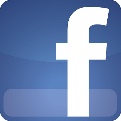 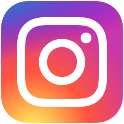 